MEETING NOTICECapital Area Groundwater Conservation District Executive Committee MeetingWHEN:		Tuesday, October 31, 2023TIME:		9:30 a.m. WHERE:	Baton Rouge Marriott5500 Hilton Ave.				Baton Rouge, LA  70808Contact Person:  Lisa Manda, (225)293-7370 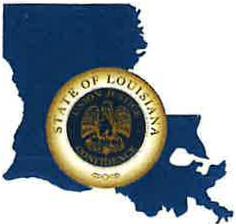 CAPITAL AREA GROUNDWATER CONSERVATION DISTRICTGARY I. BEARDEXECUTIVE DIRECTOR